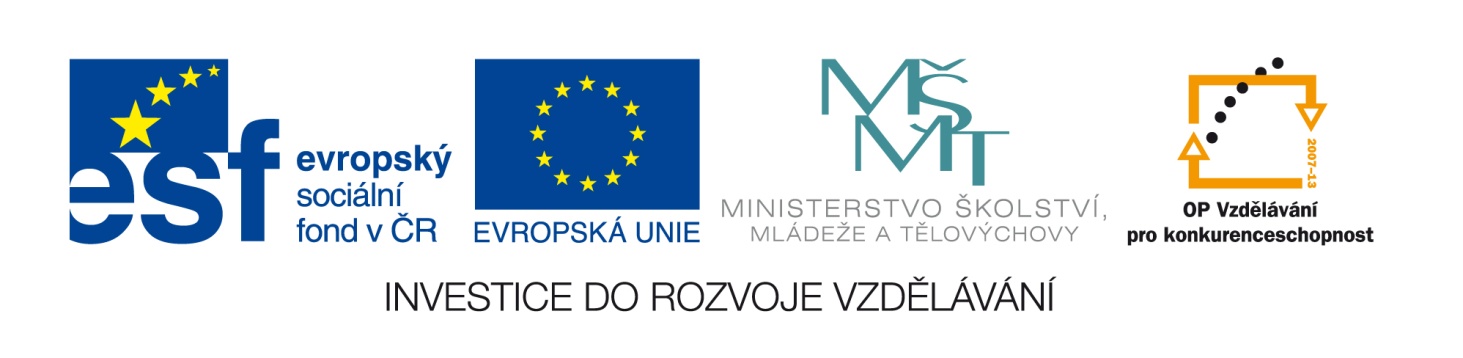 Označení materiálu:       	VY_32_INOVACE_KASPE_ANGLICTINA1_11	 	Název materiálu:		 Slovní zásoba 1		Tematická oblast: 		Angličtina  1. ročník – strojírenské oboryAnotace: 	Slovní zásoba je pro vyjadřování se v anglickém jazyce podstatným předpokladem pro studium angl.jazyka. Cílem práce je vytvořit podpůrný materiál pro výuku studentů tříletých učebních obor	Očekávaný výstup:	 Žák umí daná slovíčka a dovede je běžně používat.Klíčová slova: 		               slovní zásoba		Metodika: 	Zpracovaný materiál slouží k procvičování slovní zásoby. Pracovní list může být rozeslána žákům elektronicky nebo ji lze využívat elektronicky ve výuce.Obor:				tříleté učební obory			Ročník:  		              1.			Autor: 			           	Ing. Petr KašparZpracováno dne: 	            	20.9.2012Prohlašuji, že při tvorbě výukového materiálu jsem respektoval(a) všeobecně užívané právní a morální zvyklosti, autorská a jiná práva třetích osob, zejména práva duševního vlastnictví (např. práva k obchodní firmě, autorská práva k software, k filmovým, hudebním a fotografickým dílům nebo práva k ochranným známkám) dle zákona 121/2000 Sb. (autorský zákon). Nesu veškerou právní odpovědnost za obsah a původ svého díla.Křížovka1) dům2) jméno3) šálek, pohár4) jméno ang. spisovatele5) dnes6) nejlepší7) anglický8) příjmení9) spisovatel10) bratr11) student12) sekretářka13) tvůj, vášDoplňte chybějící slova podle významu do textu:My ….. is Peter. This is my best …… . …… name is John. He is …… London. He is not Czech, he is …… .How ……. you?I am eighteen …….. old.Správné řešeníMy name is Peter. This is my best friend. His name is John. He is from London. He is not Czech, he is English.How are you?I am eighteen years old.Doplňte chybějící písmena a přeložte do češtinymo- -ing-h-reE--lish -ri--d  	su--ame	ha--y	-e-t	ho---e	-tu--n-	-cho--Správné řešenímorning - ráno where –kde, kamEnglish – anglický, angličtinafriend - kamarád  	surname -příjmení	happy - šťastný	best - nejlepší	house - dům	student - student	school - škola1.2.3.4.5.6.7.8.9.10.11.12.13.1.HOUSE2.NAME3.CUP4.SHAKESPEARE5.TODAY6.BEST7.ENGLISH8.SURNAME9.WRITER10.BROTHER11.STUDENT12.SECRETARY13.YOUR